Africký mor ošípaných (AMO) u domácich ošípaných a diviakov Štátna veterinárna a potravinová správa Slovenskej republiky Bratislava_____________________________________________________________________________________________akútna, vysoko nákazlivá choroba domácich ošípaných a diviakovprenosný priamym kontaktom s chorým alebo uhynutým zvieraťom, výkalmi a sekrétmi infikovaného zvieraťa, prípadne konzumáciou tepelne neopracovaných produktov z infikovaných zvieratprejavuje sa vysokou horúčkou (až 42°C), ktorá môže trvať až niekoľko dní, apatiou, krvácaninami v podkoží, na miazgových uzlinách, vnútorných orgánoch a zväčšenou slezinouu gravidných prasníc sa prejavuje potratmicharakteristický vysokou, takmer 100% úmrtnosťou zvieratIde o neliečiteľnú chorobu, ktorá ale nie je prenosná na ľudí a iné druhy zvieratChovy ošípaných – prevenciadodržiavať v chovoch zásady biologickej bezpečnosti (dôkladné oplotenie farmy, dezinfekčné brody, evidencia a kontrola pohybu dopravných prostriedkov a osôb, prezliekanie zamestnancov a návštevníkov farmy, dodržiavať čierno-biely systém)zamedziť vniknutiu diviakov do areálu farmy, prípadne ich kontaktu s krmivom a stelivomrešpektovať zákaz skrmovania kuchynských odpadov a výrobkov z diviačieho  mäsazákaz skladovať krmivo pre ošípané v dosahu diviakov zákaz skladovať podstielkovú slamu v dosahu diviakov min. 90 dní pred jej použitímpravidelné klinické prehliadky zvierat v chove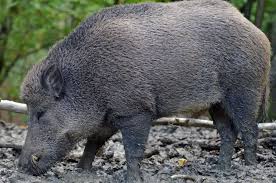 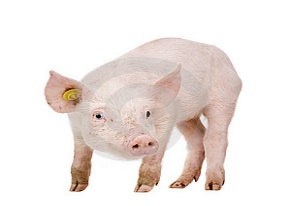 Užívatelia poľovných revírov  ( diviaky) – prevenciaodber a zaslanie vzoriek na vyšetrenie od všetkých nájdených uhynutých diviakovneškodné odstránenie kadáverov uhynutých diviakov do kafilérie alebo hlbokým zakopaním (2m) resp. spálením na mieste úhynu  intenzívny odlov diviačej zveri (selektívny) počas celého roka a vyšetrenie všetkých chorých a podozrivých diviakov dodržiavanie normovaných kmeňových stavov, vekovej a pohlavnej štruktúry populácie, lovom všetkých vekových kategórii zákaz prikrmovania diviakov ( výnimka iba za účelom vnadenia)dodržiavanie biologických zásad   pri manipulácii s telami a vývrhmi z ulovených diviakov odber a zaslanie vzoriek na vyšetrenie od ulovených diviakov podľa inštrukcií RVPS Prenos nákazy prostredníctvom ľudského faktora- Odhadzovanie zvyškov potravín iba do uzatvárateľných nádob na potraviny ! Na Slovensku sa AMO doposiaľ nikdy nevyskytol, avšak v súčasnosti sa vyskytuje vo viacerých krajinách – na Ukrajine, v Poľsku, Maďarsku, Českej republike, Belgicku,   v pobaltských krajinách a vo východnej Európe. Najväčším nebezpečenstvom rozšírenia AMO na územie SR predstavuje možné zavlečenie nákazy prostredníctvom infikovaných diviakov alebo ľudským faktorom . Preventívna vakcinácia diviakov a domácich ošípaných nie je možná. 